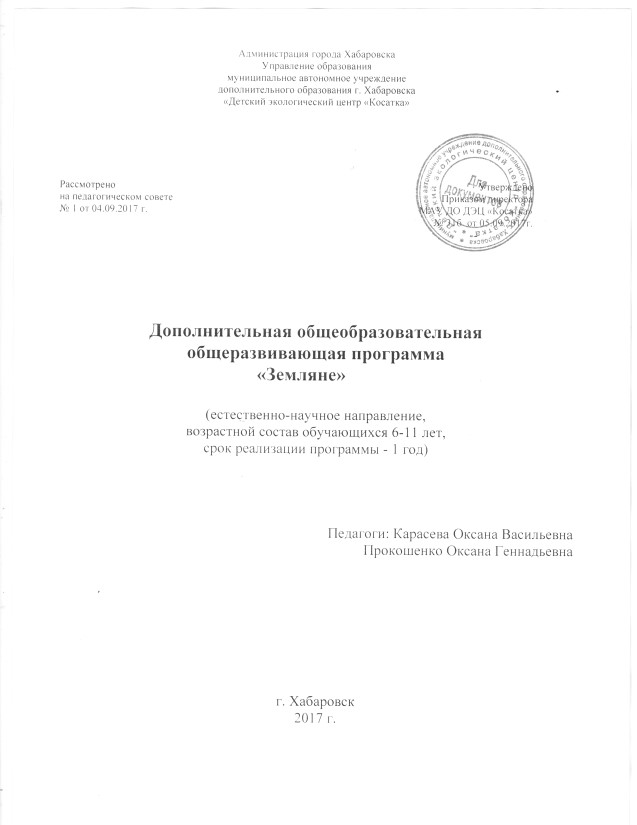 Пояснительная записка       Сегодня становится очевидным, что само выживание нашей планеты напрямую зависит от качества экологического воспитания населения, которое необходимо начинать с самого раннего возраста. И именно через детей идеи устойчивого развития можно донести до взрослых.Актуальность и значимость экологического воспитания детей дошкольного и младшего школьного возраста становится жизненно необходимой, приоритетной задачей для всех педагогов и родителей.Сознание и мышление человека закладывается с первых лет жизни ребенка. Закладываются основы формирования личности человека, его мировоззрение и экологическая культура, чувство ответственности и любовь к Родине. Без любви к тому месту, где родился и живешь, без знаний о природе и истории развития родного края человеку невозможно почувствовать себя частью окружающего мира, понять взаимосвязь между собственной деятельностью и состоянием окружающей природы. Нельзя заботиться о чем-то, не любя предмет своих забот, то есть природу.       	Дети, к сожалению, практически не различают многообразия состояний элементов экосферы, таких, как земля, вода, воздух, живое и неживое в природе, не знают различия между видами цветов, растений, животных, птиц, деревьев. Они весьма поверхностно знакомы с богатством и особенностями окружающей природы. У большинства детей наблюдается отсутствие стойкого познавательного интереса к природе, стремления глубже узнать этот мир, почувствовать его красоту. На основе программы «Экологическое воспитание дошкольников» Н.Николаевой, программы «Планета – наш дом» И Белавиной и Н. Найденской, «Зеленые страницы» А. Плешакова разработана модифицированная программа «Земляне» с учетом требований, предъявляемых к современным программам дополнительного образования детей. Для понимания потенциала ограниченных возможностей окружающей среды людям необходим практический опыт. Такой опыт общения с природой приобретается  с детства. Именно в этот период формируется отношение к себе и к окружающим людям, к миру, в котором живёт ребёнок. Впечатления, полученные от общения с природой в детстве, запоминаются на всю жизнь и влияют на отношение человека к природе, к людям, которые живут рядом, и к потомкам, которым нужно оставить Землю пригодной для полноценной жизни.Основной целью представленной программы “Земляне” является формирование системы знаний ребенка о природе с новым взглядом на место и роль человека на земле. Она достигается при решении следующих задач:       -усвоение новых систем экологических знаний. Формирование основ системных знаний о живой и неживой природе;       -формирование не утилитарного, а разумного отношения к экосистеме;       -руководство их чувственно-эмоциональными реакциями на окружающую среду;       -воспитание любовного, заботливого отношения к природе путем систематического, целенаправленного общения дошкольников с окружающей средой;- идентификация себя как представителя живой природы;- воспитание чувства сопереживания ко всему живому, которое в дальнейшем трансформируется в сочувствие, а затем – в содействие.-установление взаимопонимания и взаимоуважения между педагогами и детьми, их родителями;-развитие творчества, воображения, мышления, внимания.        Программа «Земляне» - программа естественно-научного направления, рассчитана и ориентирована на дошкольный и младший школьный возраст. Ребенок в этом возрасте наиболее чувствителен к восприятию таких общечеловеческих ценностей, как красота, одухотворенность и совершенство природы.Включает в себя 172 учебных час, из них 31 часов теоретических занятий и 141 часа практических занятий. Полный цикл обучения - 1 год.Тематика занятий учитывает возрастные возможности детей. Детям даются максимально возможные представления об окружающей действительности с учётом их личного опыта и зоны ближайшего развития.       Режим работы объединения -2 занятия в неделю по 2 часа. Группа постоянного состава 10-15 человек, набор в группу свободный.          В программе выделены несколько содержательных линий. Первую из них составляет ознакомление с природой. На занятиях с воспитанниками начинается формирование важнейших природоведческих понятий: природа, неживая природа, живая природа, дикорастущие и культурные растения и др. Дети учатся распознавать растения и животных своей местности, комнатные растения, обитателей живого уголка и т. д. Вместе с тем целенаправленно и последовательно раскрываются доступные пониманию детей экологические зависимости, осознание которых необходимо для развития у них современного экологического мышления. Большое внимание уделяется воспитанию гуманного отношения к живому, чувства милосердия, норм поведения в природной среде, следование которым составляет основу экологической культуры личности.          Вторую  из них составляет открытие идеи всеобщей связи явлений окружающей действительности. Дети получают элементарные представления о том, где живет человек, что такое земля (явление полисемии-многозначности), знакомятся с различными типами и видами жилищ (домов), знакомятся с некоторыми астрономическими и географическими понятиями: космос, солнечная система, планета, звезды, Земля - как космическое чудо, дарящее все необходимое для жизни, порождающее саму жизнь. Изучение этих вопросов способствует развитию пространственных представлений детей, их воображения, помогает воспитывать любовь к Родине, к Земле как общему дому всего человечества.           Следующая содержательная линия включает вопросы, связанные с сезонными изменениями в природе. Важность материала о сезонных изменениях в природе состоит в том, что он позволяет осознать детям не отдельные факты изменяемости природных компонентов, а изменяемость как природную закономерность. При изложении учебного материала по каждому времени года выдержан единый план изложения: неживая природа, растения, грибы, животные (насекомые, рыбы, птицы, звери) - человек, труд человека. Этот подход отражает естественные связи, существующие в природе, делает доступным ребенку осознание этих связей.         Перечисленные аспекты содержания выделены в программе в качестве отдельных тем: «Осень», «Земляне», «Заповедные места родного края», «Зима - как сон природы», «Животный и растительный мир», «Весеннее пробуждение природы», «Комнатные растения», «Лето красное», «Экскурсии, выставки, конкурсы, праздники, утренники».          Формы, методы и средства, используемые при изучении курса “Земляне”, разнообразны. Дети ведут наблюдения явлений природы и общественной жизни. Занятия проводятся не только в кабинете, но и на улице, в лесу, в парке, на экологической тропе, в уголке живой природы и т.д.  Экскурсии, праздники, викторины, беседы, дидактические игры, рисование, сочинение рассказов, сказок, просмотр видеофильмов, мультимедийных презентаций - все это позволяет сделать занятия интересными, увлекательными для детей.Большое внимание мы уделяем развитию у детей коммуникативных способностей как одного из важнейших факторов их социализации. При этом занятия сохраняют форму увлекательной игры. На занятиях мы обязательно применяем наглядный материал: картины, муляжи реальных предметов, игрушки, образы сказочных героев и прочее. В дополнение к основной практической деятельности (совместная посадка семян, саженцев в почву, уход за «зелёным садом» ДЭЦ «Косатка», наблюдение за ростом и развитием растений) используем в работе с детьми методы и приёмы продуктивного характера (проблемные ситуации, логические задачи, экспериментирование), так как основой содержания познавательной деятельности детей является чувственное познание.Очень важно для проведения занятий по курсу «Земляне» постоянное сотрудничество с родителями. Если ребёнок не будет видеть постоянный пример разумного отношения к природе, её ресурсам, то мотивация его правильного поведения по отношению к природе будет постепенно ослабевать. Поэтому мы занимаемся просветительской работой с родителями. Чтобы привлечь родителей к совместным делам, детям даётся домашнее задание (например, нарисовать рисунок, сделать кормушку и т.д.), о котором родители ставятся в известность с просьбой помочь ребёнку.      В ходе реализации учебной программы ребенок будет  знать:         -времена года,  их отличие  друг  от  друга,  народные  приметы;         -неживую  и  живую  природу,  деревья,  кустарники, травы,  дикие  и  домашние  животные,  правила  поведения  в  природе;         -основные  сведения  о  своем  городе  или  селе,  домашний  адресРебенок будет уметь:         -определять  названия  растений  по  листьям,  по  внешнему  виду  дерева,         -ухаживать  за  комнатными  растениями: поливать,  рыхлить  землю  и  мыть,  протирать  листья.Условия для реализации программы:Внешние: контакты  воспитанников  с  природой  развивают  любознательность,  познавательный  интерес,  желание общаться  с  природой,  изучать  и  охранять  ее.Внутренние: наличие гербариев растений, тематических карточек, муляжей, уголка живой природы.  Все  это  позволит  детям  ближе  узнать    внешний  вид  животных  и  даст  возможность    пронаблюдать  за  повадками  “жителей”  живого  уголка.Материальная база: дидактический материал по разделам программы, ТСО (проектор, экран, компьютер, интернет), уголок живой природы и др.Ожидаемые результаты:- повышение  интереса  к  изучению  материала  программы- овладение  навыками  ухода  за  комнатными  растениями- умение  обобщать  изученный  материал,  выделять  главное - формирование основ разумного отношения к природе и природным ресурсам ТЕМАТИЧЕСКИЙ ПЛАНк образовательной  программе   «Земляне» Темы занятийКол-во часов(теоретическ)Кол-во часов(практич.)Всегочасов1.«Осень»3 ч. 30 мин.18 ч. 30 мин.22 часа2.«Мы-земляне»1 ч. 15 мин.12 ч. 45 мин.14 часов3.“Заповедные места родного края”8 ч. 00 мин.      - 8 часов4.“Зима - как сон природы”1 ч. 30 мин.20 ч. 30 мин.22часа5.“Животный  мир”3 ч. 30 мин 20 ч. 30 мин.24 часа6.«Растительный мир»1 ч.45 мин.16 ч. 15 мин.18 часов7.“Комнатные растения и уход за ними”1 ч. 30 мин. 14 ч. 30 мин. 16 часов8.“Весеннее пробуждение природы”2 ч. 00 мин.18 ч. 00 мин.20 часов9.Все космосе и вселенной8 ч. 00 мин.20 ч. 00 мин28 часов   ВСЕГО:                                      31ч. 00 мин.141ч. 00 мин.172 часа